31/07/2023, 11:34Bionexo2023317EM42603HEMUO Instituto de Gestão e Humanização – IGH, entidade de direito privado e sem fins lucrativos, classificado como OrganizaçãoSocial, vem tornar público o resultado da Tomada de Preços, com a finalidade de adquirir bens, insumos e serviços para o HEMU -Hospital Estadual da Mulher, com endereço à Rua R-7, S/N, Setor Oeste, Goiânia, CEP: 74.125-090.Bionexo do Brasil LtdaRelatório emitido em 31/07/2023 11:34CompradorIGH - HEMU - Hospital Estadual da Mulher (11.858.570/0002-14)Rua R 7, esquina com Av. Perimetral s/n - Setor Oeste - GOIÂNIA, GO CEP: 74.530-020Relação de Itens (Confirmação)Pedido de Cotação : 299589065COTAÇÃO Nº 42603 - QUÍMICOS - HEMU JUL/2023Frete PróprioObservações: *PAGAMENTO: Somente a prazo e por meio de depósito em conta PJ do fornecedor. *FRETE: Sóserão aceitas propostas com frete CIF e para entrega no endereço: RUA R7 C/ AV PERIMETRAL, SETORCOIMBRA, Goiânia/GO CEP: 74.530-020, dia e horário especificado. *CERTIDÕES: As Certidões Municipal,Estadual de Goiás, Federal, FGTS e Trabalhista devem estar regulares desde a data da emissão da proposta atéa data do pagamento. *REGULAMENTO: O processo de compras obedecerá ao Regulamento de Compras doIGH, prevalecendo este em relação a estes termos em caso de divergência.Tipo de Cotação: Cotação EmergencialFornecedor : Todos os FornecedoresData de Confirmação : TodasFaturamentoMínimoValidade daPropostaCondições dePagamentoFornecedorPrazo de EntregaFrete ObservaçõesBF DE ANDRADE HOSPITALARGOIÁS - GORafael Dias Da Silva - (62) 984202069dias.rafael@bfdeandradehospitalar.com.brMais informações1dias após1R$ 200,000022/07/202330 ddlCIFnullconfirmaçãoProgramaçãode EntregaPreço PreçoUnitário FábricaValorTotalProdutoCódigoFabricante Embalagem Fornecedor Comentário JustificativaRent(%) QuantidadeUsuário;- RM, Prime,Symex e NLNão atendemas condiçõesdepagamento. -Ativa,Nacional eIndalaborNâo atinge ofaturamentomínimo.DETERGENTEENZIMATICO(ENZIMADaniellyEvelynPereira DaCruzDETERGENTEMULTIENZIMAS(ACIMA 5BF DEANDRADEHOSPITALARPOWER)R$R$R$855,0800138316-CAIXAnull4 UnidadeENZIMAS)5000ML C/2 -VICPHARMA-213,7700 0,00005000ML -19/07/202312:06UNIDADEVICPHARMATotalParcial:R$855,08004.0.0Total de Itens da Cotação: 1Total de Itens Impressos: 1TotalGeral:R$855,08004Clique aqui para geração de relatório completo com quebra de páginahttps://bionexo.bionexo.com/jsp/RelatPDC/relat_adjudica.jsp1/1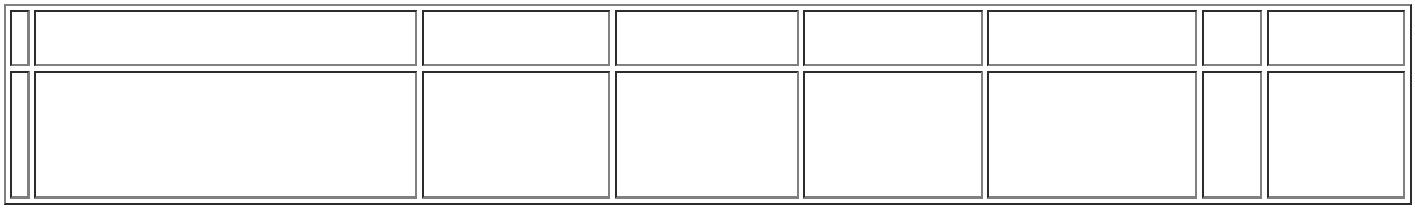 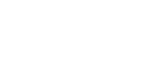 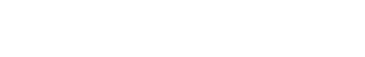 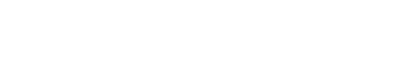 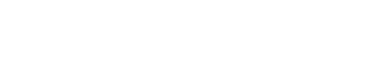 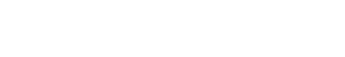 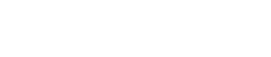 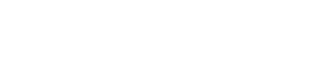 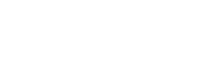 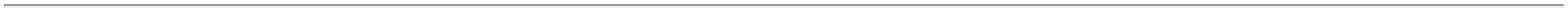 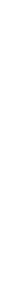 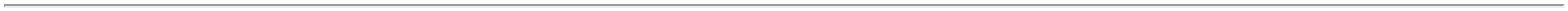 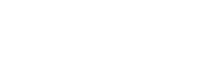 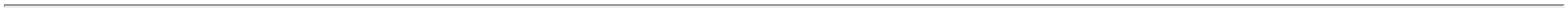 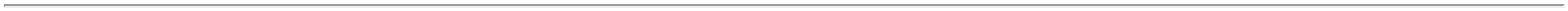 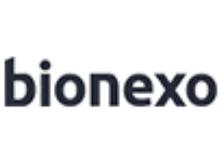 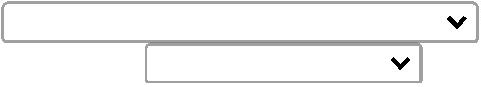 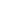 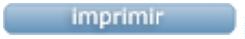 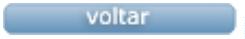 